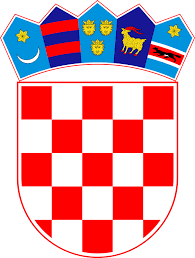          REPUBLIKA HRVATSKAOSJEČKO – BARANJSKA ŽUPANIJA            OPĆINA PUNITOVCI              OIB: 75515406575          STJEPANA RADIĆA 58            31424 PUNITOVCIVODIČ ZA GRAĐANEUZ PRORAČUN OPĆINE PUNITOVCIZA 2023. GODINU I PROJEKCIJE ZA 2024. I 2025. GODINU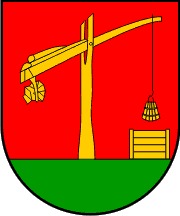 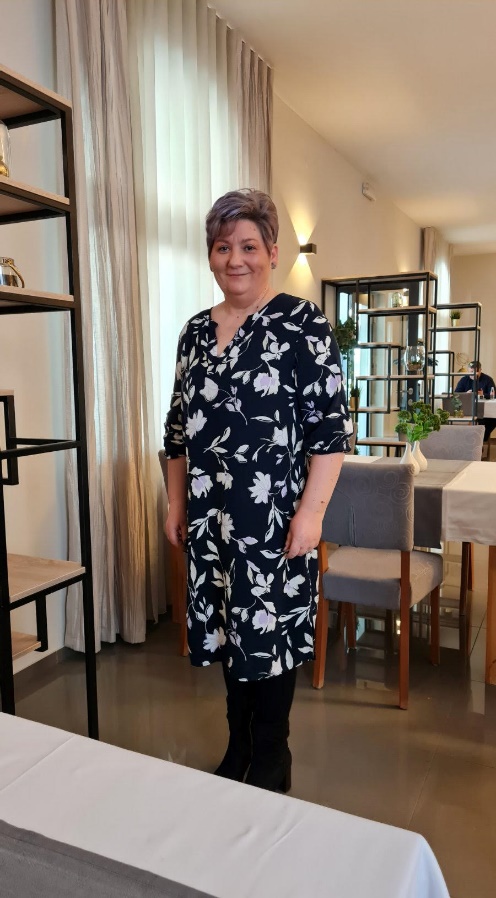 Poštovane sumještanke i sumještani,Kako bismo vam financiranje iz općinskog proračuna što više približili i učinili ga transparentnijim, pripremili smo Vodič za građane uz Proračun 2023. godine. U ovom dokumentu smo na jednostavan način prikazali najvažnije prihode i primitke, te rashode i izdatke Općine Punitovci.  Prilikom planiranja proračuna za 2023. godinu kao i do sada vodili smo računa o standardu života u Općini Punitovci. Planiramo i dalje provoditi sufinanciranje predškolskog i školskog odgoja, pomoć starijim i nemoćnim osobama, pomoć mladim obiteljima. Kako bismo olakšali obrazovanje mladih ljudi i olakšali roditeljima financiranje školovanja, sufinanciramo  trošak nabave školskog radnog materijala, prijevoz učenika, školsku kuhinju i slično, a studente i srednjoškolce podupiremo dodjelom stipendija i time ih potičemo na odgovorno i uspješno učenje i studiranje. Cilj nam je da što više mladih ljudi ostane u Općini i ovdje se zajedno s nama razvija.Također nastavljamo podupirati rad naših brojnih udruga i društava kroz koje mnogi od naših mještana nesebično daju svoje vrijeme i oplemenjuju život u Općini.U 2023. nastavljamo s projektima koje smo započeli i nadamo se završiti ih u istoj, o tome ćemo više u nastavku. Nadamo se da ćemo i dalje surađivati i stvarati našu bolju budućnost. Stoga nam je jako važna vaša povratna informacija, 								Općinska načelnica								    Jasna MatkovićŠTO SE MOŽE SAZNATI IZ PRORAČUNA?Koji su i koliki prihodi Općine Punitovci?Koliki su ukupni rashodi Općine?Što sve Općina može financirati?Koliko se troši na funkcioniranje Općine?Koliko se novca troši na kulturu, udruge, sport, predškolski i školski odgoj?Koliko se ulaže u komunalnu infrastrukturu?Koliko se ulaže u izgradnju komunalne infrastrukture?ŠTO JE PRORAČUN?Proračun je temeljni financijski pravni akt u kojem su utvrđeni svi prihodi i rashodi Općine za proračunsku godinu od 01.01. do 31.12. Proračun se donosi krajem tekuće godine za narednu proračunsku godinu.  Proračun predlaže Načelnica, a donosi ga Općinsko vijeće Općine Punitovci. Mora se izglasati najkasnije do kraja tekuće godine za iduću godinu.Navedenim aktom omogućava se financiranje poslova, funkcija i programa koje izvršava općinska uprava, radi ostvarivanja javnih potreba i prava građana, koji se temeljem posebnih zakona i drugih na zakonu zasnovanih propisa financiraju iz javnih prihoda, odnosno iz proračuna Općine. Pri sastavljanju prijedloga planskih dokumenata za slijedeće trogodišnje razdoblje obveza je primijeniti zakonom propisanu metodologiju vezano za sadržaj proračuna, programsko planiranje, proračunske klasifikacije i drugo.Proračun Općine Punitovci sastoji se od općeg i posebnog dijela.Opći dio proračuna sadrži: - račun prihoda i rashoda koji se sastoji od prihoda i rashoda po ekonomskoj klasifikaciji,- račun financiranja u kojem se iskazuju svi primici od financijske imovine i zaduživanja, te izdaci za financijsku imovinu i za otplatu kredita i zajmova.Posebni dio proračuna sastoji se od plana rashoda i izdataka proračuna po vrstama, raspoređenih u programe koji se sastoje od aktivnosti i projekata.Jedno od važnih načela proračuna je da isti mora biti URAVNOTEŽEN!Ukupna visina planiranih prihoda mora biti jednaka ukupnoj visini planiranih rashoda.Određeni rashodi mogu se financirati isključivo iz određenih prihoda – namjenski prihodi.NAČELA PRORAČUNA?Ovih načela trebaju se pridržavati svi koji se bave proračunom:Načelo uravnoteženosti - znači da prihodi trebaju biti jednaki rashodima, te da se smije koristiti samo onoliko sredstava koliko ih se može prikupitiNačelo jedne godine – proračun se donosi za jednu godinu za koju se planiraju prihodi i rashodi, a osim toga potrebno je planirati i sredstva za pokriće obveza preuzetih u prethodnim godinamaNačelo jedinstva i točnosti – znači da se svi prihodi i rashodi proračunskih i izvanproračunskih korisnika moraju prikazivati po bruto načelu, svi njihovi rashodi se moraju iskazivati po funkcijama i programima u visini utvrđenoj proračunomNačelo univerzalnosti – svi prihodi i primici služe za podmirivanje svih rashoda i izdataka, osim ako zakonom i odlukama nije drugačije propisanoNačelo specifikacije – svi prihodi trebaju biti raspoređeni po ekonomskoj klasifikaciji i iskazani prema izvorima, a rashodi prema proračunskim klasifikacijama i uravnoteženi s prihodima. KAKO SE OPĆINA MOŽE ZADUŽIVATI?Dugoročno zaduživanje:isključivo za kapitalne investicijepotrebna je prethodna suglasnost Općinskog vijećakapitalna investicija mora biti planirana u Proračunusuglasnost Vlade Republike Hrvatskeukupni opseg zaduženja (godišnja obveza anuiteta po zaduženju Općine kao i danim anuitetima po danim jamstvima i suglasnost trgovačkim društvima i ustanovama Općine ne smije prelaziti 20% prihoda proračuna bez prihoda od domaćih i stranih pomoći, donacija, sufinanciranja građana)Kratkoročno zaduživanje: Bez posebnih suglasnosti Pokriće nelikvidnosti Unutar jedne godineKAKO SE DONOSI LOKALNI PRORAČUN?1. Ministarstvo financija na temelju smjernica Vlade sastavlja upute za izradu lokalnih proračuna te ih dostavlja lokalnim jedinicama do 15. kolovoza tekuće godine.2. Sukladno tim uputama upravna tijela za financije lokalnih jedinica izrađuju i dostavljaju upute svojim proračunskim i izvanproračunskim korisnicima.3. Proračunski i izvanproračunski korisnici izrađuju prijedloge financijskih planova i dostavljaju ih upravnom tijelu za financije najkasnije do 15. rujna.4. Upravno tijelo za financije razmatra prijedloge i usklađuje financijske planove s procijenjenim prihodima te izrađuje nacrt proračuna za iduću i projekcije za sljedeće dvije godine pa ih dostavlja izvršnom tijelu (načelniku) najkasnije do 15. listopada.5. Izvršno tijelo (načelnik) utvrđuje prijedlog proračuna i projekcije te ih podnosi predstavničkom tijelu (općinskom vijeću) najkasnije do 15. studenog.6. Predstavničko tijelo (općinsko vijeće) donosi proračun za iduću i projekcije za sljedeće dvije godine do kraja tekuće godine, i to u roku koji omogućuje primjenu proračuna do 1. siječnja.7. Načelnik dostavlja proračun Ministarstvu financija u roku od petnaest dana do njegovog stupanja na snagu.Grafikon 1. Proračun 2023. i projekcije 2024. i 2025.ODAKLE DOLAZI NOVAC U PRORAČUN?Prihodi od poreza:porez na dohodak porez na promet nekretninaporez na potrošnjuPomoći iz drugih proračuna:državnog, županijskog, općinskog i drugih subjekata opće državeEU fondovaPrihodi od imovine:od kamata, od koncesija, zakupnina, i dr.Prihodi od administrativnih pristojbi i prihodi po posebnim propisima:sufinanciranja, komunalni doprinos, komunalna naknada, grobna naknadaGrafikon 2. Prihodi i primici proračuna 2023. i projekcije 2024. i 2025. godineGrafikon 3. Prihodi poslovanja 2023. godineProračunski rashodi i izdaci Ukupni rashodi i izdaci Proračuna Općine Punitovci za 2023. godine planirani su u iznosu od 1.580.200,00 eura, a čine ih rashodi poslovanja u iznosu od 1.080.600,00 eura, rashodi za nabavu nefinancijske imovine 280.600,00, te izdaci za financijsku imovinu 219.000,00 eura.Grafikon 4. Rashodi i izdaci proračuna 2023. – 2025. godinaKapitalne investicije Općine Punitovci za 2023. godinuTablica 1. Ključni projekti Općine Punitovci u 2023. godiniKontakti i korisne informacijeOpćina PunitovciStjepana Radića 5831424 Punitovcitel.:031/861-309e-mail: opcina@punitovci.hrweb: https://www.punitovci.hr/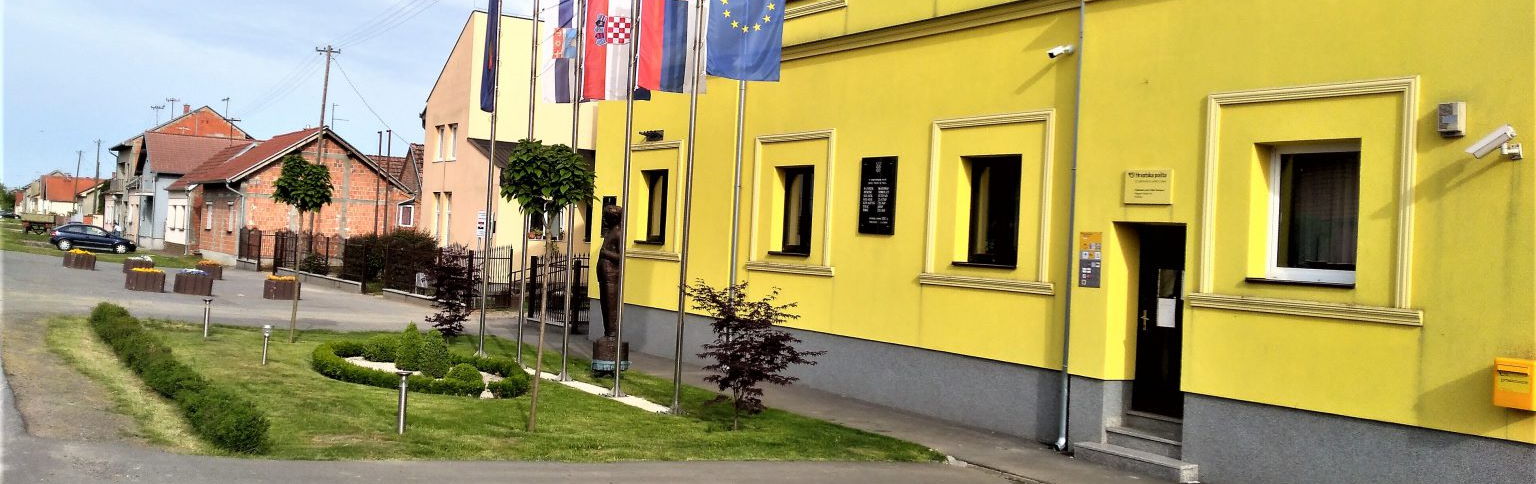 Kapitalne investicije u 2023. godiniIZNOS (EUR)KANALIZACIJSKI SUSTAV61.000,00ASFALTIRANJE PARKIRALIŠNIH MJESTA ISPRED DOMA U JOSIPOVCU I JURJEVCU53.100,00SPORTSKI CENTAR BARA26.500,00ASFALTIRANJE LOKALNIH CESTA JURJEVAC26.500,00DRUŠTVENI DOM U JOSIPOVCU26.500,00DRUŠTVENI DOM U JURJEVCU13.300,00IZGRADNJA VODOOPSKRBNOG SUSTAVA ULICA JOSIPA RADNIKA13.300,00IZGRADNJA MREŽE JAVNE RASVJETE9.300,00